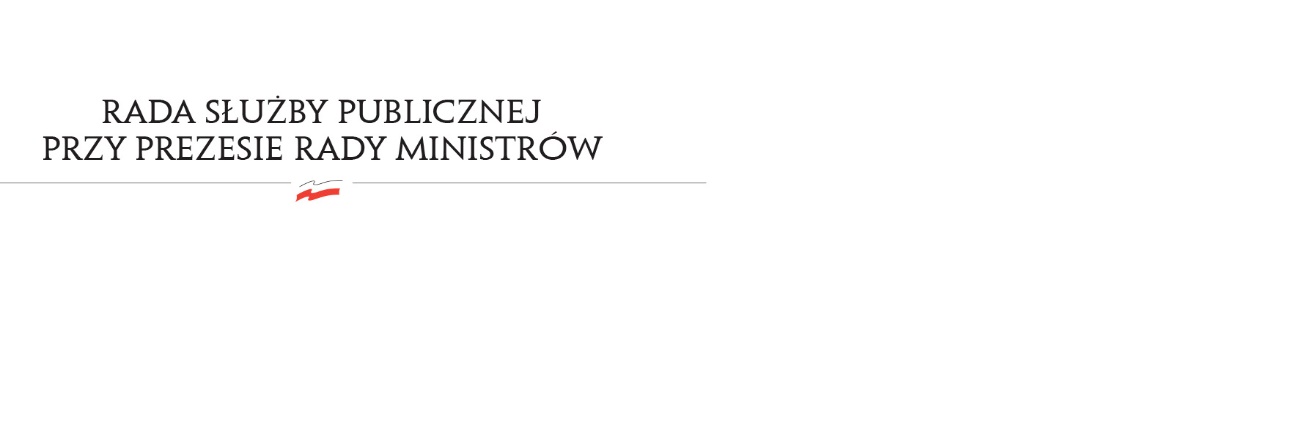 RSP.3613.4.2018.JN(2)Uchwała nr 32Rady Służby Publicznejz dnia 15 marca 2018 rokuw sprawie: projektu ustawy o zmianie ustawy o służbie cywilnej oraz niektórych innych ustawRada Służby Publicznej pozytywnie opiniuje projekt ustawy o zmianie ustawy o służbie cywilnej oraz niektórych innych ustaw, w zakresie kompetencji Rady Służby Publicznej, 
z zastrzeżeniami:Rada uważa za zasadne objęcie Szefa Służby Cywilnej, tak jak objęte są pozostałe inne wyższe stanowiska w służbie cywilnej, przepisami dotyczącymi odpowiedzialności dyscyplinarnej członków korpusu służby cywilnej;Rada widzi konieczność doprecyzowania jakiego rodzaju nagród nie będą otrzymywali członkowie Rady Ministrów oraz sekretarze stanu w Kancelarii Prezesa Rady Ministrów, w ministerstwach i Szef Kancelarii Prezesa Rady Ministrów.